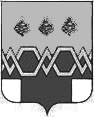 С О Б Р А Н И Е           Д Е П У Т А Т О ВМ А К С А Т И Х И Н С К О Г О       Р А Й О Н АРЕШЕНИЕ       от  03 ноября 2015 г.                                                                                       № 168Об утверждении персонального состава Общественной палаты Максатихинского района. В соответствии с требованиями Федерального закона от 06.10.2003 г. № 131-ФЗ «Об общих принципах организации местного самоуправления в Российской Федерации», Устава муниципального образования Тверской области «Максатихинский район», на основании Положения об Общественной палате Максатихинского района, утвержденного решением Собрания депутатов Максатихинского района от 27 октября 2015 г. № 166,  Собрание депутатов Максатихинского района решило: 1. Утвердить персональный состав Общественной палаты Максатихинского района (прилагается).2. Настоящее решение подлежит обнародованию в порядке, установленном для официального обнародования решений Собрания депутатов Максатихинского района, а также размещению на официальном сайте администрации Максатихинского района в информационно-телекоммуникационной сети «Интернет». 3. Настоящее решение вступает в силу со дня его принятия. Зам. Главы Максатихинского района                                            А.В. Глушков      Приложение. к решению Собрания депутатовМаксатихинского районаот 03 ноября 2015 г. №168          Состав Общественной палаты Максатихинского района1. Завьялов Александр Генрихович 2. Смирнова Фаина Розиевна 3. Чигрина Нина Алексеевна 4. Зубенко Олег Николаевич5. Алексеев Валерий Павлович6. Крылова Наталья Михайловна7. Строгова Надежда Владимировна8. Половецкая Галина Алексеевна9. Коркин  Сергей Петрович10. Ефимов Александр Васильевич11. Цветкова Ольга Анатольевна12. Артемьева Елена Валерьевна13. Белов Николай Александрович14. Ратаева Наталья Александровна15. Ваганова Елена Игоревна16. Козлова Наталья Ивановна17. Троцкая Галина Анатольевна 18. Понамарева Елена Александровна